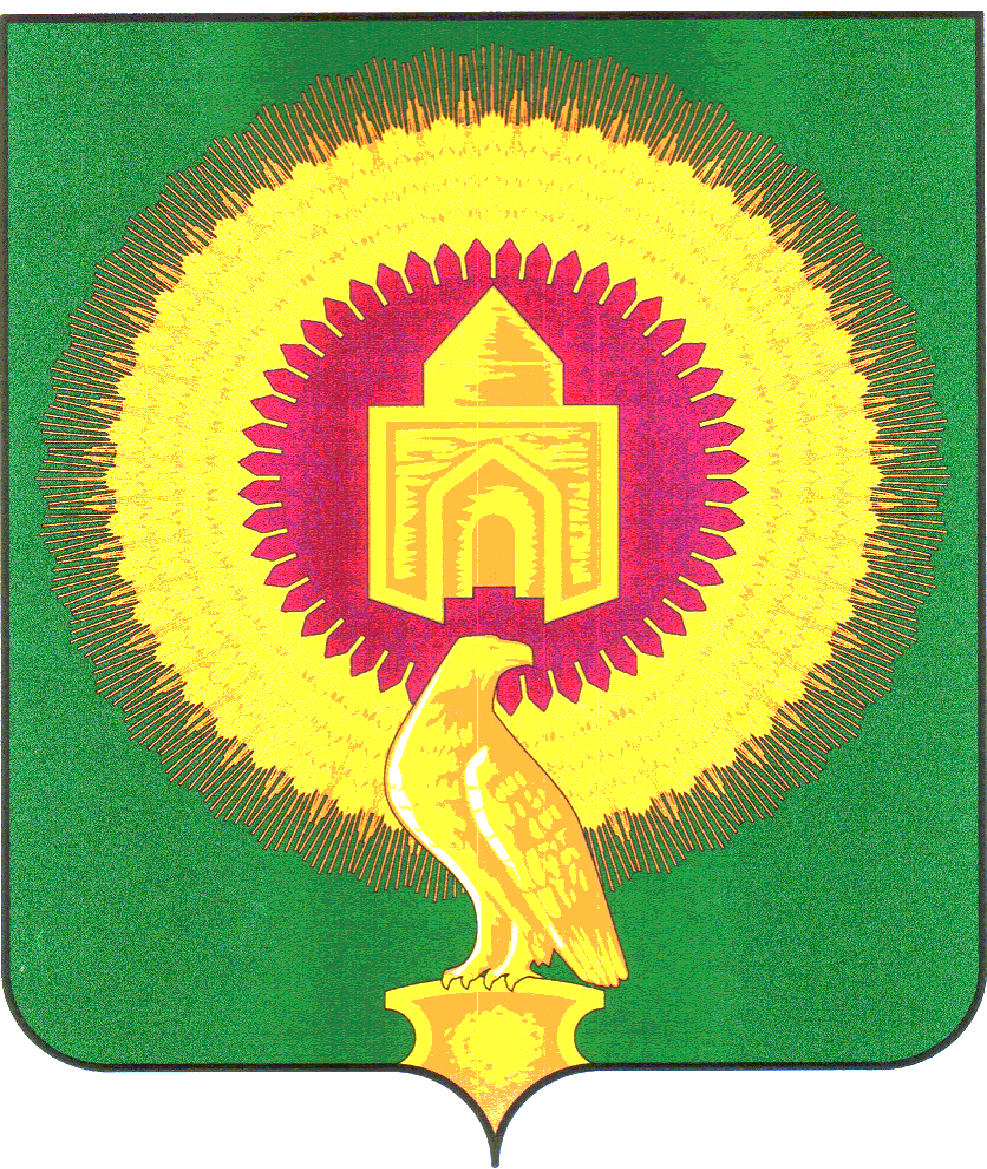 СОВЕТ  ДЕПУТАТОВТОЛСТИНСКОГО  СЕЛЬСКОГО ПОСЕЛЕНИЯВАРНЕНСКОГО МУНИЦИПАЛЬНОГО РАЙОНАЧЕЛЯБИНСКОЙ ОБЛАСТИ                                РЕШЕНИЕот 17 марта 2011 года                                   № 04с. Толсты  «О внесении   изменений и дополнений в Устав Толстинского  сельского поселения»      	В соответствии с Федеральным законом от 06.10.2003г № 131 –ФЗ «Об общих принципах организации местного самоуправления в Российской Федерации», Уставом Толстинского сельского поселения, Совет депутатов Толстинского  сельского поселенияРЕШАЕТ:1. Внести в Устав Толстинского сельского поселения, принятый Постановлением Совета депутатов Толстинского сельского поселения от 10.06.2005г № 03  с изменениями дополнениями  от 28.04.2008г № 05, от 10.06.209г № 7 , от 19.11.2009г № 46, от 10.06.2010г № 12) следующие изменения и дополнения: главу I дополнить новой статьёй 3.1 следующего содержания:« Статья 3.1 Субъекты правотворческой инициативы Проекты муниципальных правовых актов могут вноситься депутатами Совета депутатов поселения , главой поселения, главой местной администрации, органами территориального общественного самоуправления, инициативными группами граждан, прокурором Варненского района.»;пункт 2 статьи 17 изложить в следующей редакции:« 2.Совет депутатов обладает правами юридического лица, является  муниципальным казенным учреждением, образуемым для осуществления управленческих функций, и подлежит государственной регистрации в качестве юридического лица в соответствии с федеральным законом.»;подпункт 6 пункта 1 статьи 18 изложить в следующей редакции:«6) определение порядка принятия решений о создании , реорганизации и ликвидации муниципальных предприятий, а также об установлении тарифов на услуги муниципальных предприятий и учреждений;»;подпункт 8 статьи пункта 2 статьи 25 исключить;5) пункт 2 статьи 29 изложить в следующей редакции:«2. Администрация наделяется правами юридического лица, является муниципальным казенным учреждением, образуемым для осуществления управленческих функций , и подлежит государственной регистрации в качестве юридического лица в соответствии с федеральным законом.»;6) пункт 6 статьи 31.1 изложить в следующей редакции:«6. Срок полномочий изирательной комиссии Толстинского сельского поселения составляет пять лет.»;7) в статье 33:- пункт 2 исключить;- пункт 4 изложить в следующей редакции:«4. Поселение может создавать муниципальные предприятия и учреждения, участвовать в создании  хозяйственных обществ, в том числе межмуниципальных, необходимых для осуществления полномочий по решению вопросов местного значения. Функции и полномочия учредителя в отношении муниципальных предприятий осуществляет администрация поселения.	Администрация поселения от имени муниципального образования субсидиарно отвечает по обязательствам муниципальных казенных учреждений о обеспечивает в порядке, установленном федеральным законом.»;- пункты 5и 6 исключить.2. Настоящее Решение подлежит официальному опубликованию (обнародованию) после его государственной регистрации в органах юстиции.3. Настоящее решение вступает в силу в соответствии с действующим законодательством.Глава Толстинского сельского  поселения                                                                  В.А. Белоус   